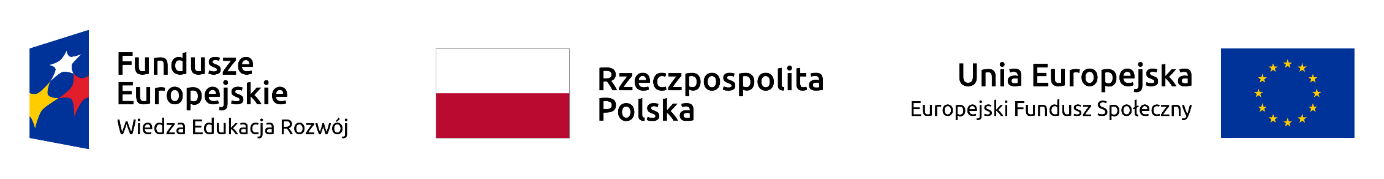 Projekt: „Universitas Copernicana Thoruniensis In Futuro II – modernizacja Uniwersytetu Mikołaja Kopernika w ramach Zintegrowanego Programu Uczelni”.Zadanie 2 – Moduł 1 – Nowy program kształcenia na Wydziale Chemii na kierunku – chemia medyczna studia II stopnia.PROJEKT NR POWR.03.05.00-00-Z306/18HARMONOGRAM ZAJĘĆ DLA STUDENTÓW ZAREKRUTOWANYCH W ROKU AKADEMICKIM 2019/2020CYKL ILABORATORIUM ĆWICZENIA WYKŁAD INDYWIDUALNY PROJEKT BADAWCZY GRUPATERMIN TERMIN TERMIN TERMIN TERMIN TERMIN TERMIN TERMIN TERMIN TERMIN TERMIN TERMIN 12020-10-1209:00 – 12:452020-10-1909:45 – 13:302020-10-2008:15 – 12:002020-10-2208:00 – 11:452020-11-2010:00 – 13:452021-04-1308:15 – 12:002021-04-2312:15 – 16:002021-04-2808:15 – 12:002021-05-0408:30 – 12:152021-05-1208:30 – 12:152021-05-1708:15 – 12:002021-06-0110:00 – 13:4522020-10-1316:00 – 19:452020-10-1413:30 – 18:152020-10-2310:00 – 13:452020-10-2808:15 – 12:002020-11-1209:00 – 12:452021-04-1208:15 – 12:002021-04-1408:15 – 12:002021-04-2608:15 – 12:002021-05-0408:30 – 12:152021-05-0508:30 – 12:152021-05-1010:00 – 13:452021-06-0210:00 – 13:4532020-10-1414:45 – 18:302020-10-1512:15 – 16:002020-10-1608:30 – 12:152020-10-2009:45 – 13:302021-01-0809:00 – 12:452021-04-1514:15 – 18:002021-04-3013:15 – 17:002021-05-0514:00 – 17:452021-05-1308:30 – 12:152021-05-2010:00 – 13:452021-05-2515:30 – 19:152021-05-3110:00 – 13:4542020-10-1508:15 – 12:002020-10-2008:15 – 12:002020-10-2108:15 – 12:002021-01-1309:00 – 12:452021-02-0808:30 – 12:152021-02-1509:45 – 13:302021-02-1808:30 – 12:152021-04-1410:15 – 14:002021-05-0614:00 – 17:452021-05-1413:15 – 17:002021-05-2515:45 – 19:302021-05-2810:00 – 13:4552020-10-1308:15 – 12:002020-10-2113:15 – 17:002020-10-2610:00 – 13:452021-01-2709:00 – 12:452021-02-0910:00 – 13:452021-02-1614:30 – 18:152021-04-1910:15 – 14:002021-05-1014:15 – 18:002021-05-1108:30 – 12:152021-05-1710:00 – 13:452021-05-2008:30 – 12:152021-05-2715:45 – 19:3062020-10-1308:15 – 12:002020-10-2614:15 – 18:002020-11-2508:30 – 12:152021-02-0914:30 – 18:152021-03-0809:45 – 13:302021-04-0910:15 – 14:002021-04-2613:15 – 17:002021-05-1308:30 – 12:152021-05-1910:00 – 13:452021-05-2414:15 – 18:002021-05-2814:00 – 17:452021-06-0110:00 – 13:45GRUPATERMINTERMINTERMINTERMINTERMINTERMINTERMINTERMINTERMINTERMINTERMINTERMIN12020-10-1213:15 – 14:302020-10-1908:00 – 09:152020-10-2012:30 – 13:452020-10-2212:30 – 13:452020-11-2014:45 – 16:002021-04-1312:30 – 13:452021-04-2316:30 – 17:452021-04-2812:30 – 13:452021-05-0412:45 – 14:002021-05-1212:45 – 14:002021-05-1712:30 – 13:452021-06-0108:15 – 09:3022020-10-1314:15 -15:302020-10-1412:45 – 14:002020-10-2308:15 – 09:302020-10-2812:30 – 13:452020-11-1213:45 – 15:002021-04-1212:30 – 13:452021-04-1412:30 – 13:452021-04-2612:30 – 13:452021-05-0412:45 – 14:002021-05-0512:45 – 14:002021-05-1008:15 – 09:302021-06-0208:15 – 09:3032020-10-1413:00 – 14:152020-10-1516:30 – 17:452020-10-1613:00 – 14:152020-10-2008:00 – 09:152021-01-0813:45 – 15:002021-04-1518:30 – 19:452021-04-3017:15 – 18:302021-05-0518:15 – 19:302021-05-1312:45 – 14:002021-05-2008:15 – 09:302021-05-2513:45 – 15:002021-05-3108:15 – 09:3042020-10-1512:30 – 13:452020-10-2012:30 – 13:452020-10-2112:30 – 13:452021-01-1313:45 – 15:002021-02-0813:45 – 15:002021-02-1508:00 – 09:152021-02-1812:45 – 14:002021-04-1408:30 – 09:452021-05-0618:15 – 19:302021-05-1417:15 – 18:302021-05-2514:00 – 15:152021-05-2808:15 – 09:3052020-10-1312:30 – 13:452020-10-2117:30 – 18:452020-10-2608:15 – 09:302021-01-2713:45 – 15:002021-02-0908:15 – 09:302021-02-1612:45 – 14:002021-04-1908:30 – 09:452021-05-1012:45 – 14:002021-05-1112:45 – 14:002021-05-1708:15 – 09:302021-05-2012:45 – 14:002021-05-2714:00 – 15:1562020-10-1312:30 – 13:452020-10-2618:30 – 19:452020-11-2513:00 – 14:152021-02-0918:30 – 19:452021-03-0808:00 – 09:152021-04-0908:30 – 09:452021-04-2617:30 – 18:452021-05-1312:45 – 14:002021-05-1908:15 – 09:302021-05-2412:45 – 14:002021-05-2818:15 – 19:302021-06-0108:15 – 09:30GRUPATERMIN1 - 62020-12-15 08:15 – 10:151 - 62020-12-22 09:00 – 10:001 - 62021-01-05 08:30 – 10:301 - 62021-01-12 08:00 – 10:001 - 62021-02-10 08:00 – 10:451 - 62021-02-16 08:10 – 09:401 - 62021-03-02 08:00 – 09:301 - 62021-03-09 08:00 – 09:301 - 62021-03-16 08:00 – 09:301 - 62021-03-23 08:00 – 09:301 - 62021-03-30 08:00 – 09:301 - 62021-04-13 08:00 – 09:301 - 62021-04-20 09:00 – 09:451 - 62021-04-27 08:00 – 09:30GRUPATERMINTERMINTERMINTERMINTERMINTERMINTERMINTERMIN12021-03-0815:00 – 18:452021-03-1115:00 – 18:452021-04-0815:00 – 18:452021-04-2615:00 – 18:452021-05-0508:00 – 11:452021-06-0208:00 – 11:452021-06-0215:00 – 18:452021-06-0708:15 – 12:0022020-10-1208:00 – 11:452020-10-1208:00 – 11:452020-10-1212:00 – 15:452020-10-1316:00 -19:452021-02-0808:00 – 11:452021-02-0812:15 – 16:002021-02-0908:00 – 11:452021-02-1812:15 – 16:0032020-10-1311:30 – 15:152021-02-0812:15 – 16:002021-04-1908:15 – 12:002021-04-2608:15 – 12:002021-05-1008:15 – 12:002021-05-1708:15 – 12:002021-05-2408:15 – 12:002021-06-0108:15 – 12:0042020-10-1208:00 – 11:452021-01-1308:00 – 11:452021-03-1508:15 – 12:002021-03-2508:15 – 12:002021-04-0808:15 – 12:002021-04-1208:15 – 12:002021-04-2208:15 – 12:002021-04-2308:15 – 12:0052020-10-1308:15 – 12:002021-02-1515:00 – 18:452021-04-1515:00 – 18:452021-04-2314:00 – 17:452021-04-3014:00 – 17:452021-06-0108:15 – 12:002021-06-0708:15 – 12:002021-06-0808:15 – 12:0062020-10-1914:00 – 17:452020-10-2308:00 – 11:452020-10-2708:00 – 11:452020-10-3008:30 – 12:152021-02-1116:15 – 20:002021-02-1214:00 – 17:452021-02-2515:00 – 18:452021-04-1214:00 – 17:45